Application form for the post of:   0.8 Mainscale to UPS Maths TeacherApplication form for the post of:   0.8 Mainscale to UPS Maths TeacherApplication form for the post of:   0.8 Mainscale to UPS Maths TeacherApplication form for the post of:   0.8 Mainscale to UPS Maths TeacherApplication form for the post of:   0.8 Mainscale to UPS Maths TeacherApplication form for the post of:   0.8 Mainscale to UPS Maths TeacherSECTION 1PERSONAL DETAILSSECTION 1PERSONAL DETAILSSECTION 1PERSONAL DETAILSSECTION 1PERSONAL DETAILSSECTION 1PERSONAL DETAILSSECTION 1PERSONAL DETAILSSurname:……………………………………………………………………Address:……………………………………………………………………(Town)………………………………………………………………………(County)……………………………………………………………………(Postcode)…………………………………………………………………Date of Birth:…………………………………………………(Optional)Email Address…………………………………………….Surname:……………………………………………………………………Address:……………………………………………………………………(Town)………………………………………………………………………(County)……………………………………………………………………(Postcode)…………………………………………………………………Date of Birth:…………………………………………………(Optional)Email Address…………………………………………….Forename(s):…………………………………………………………………Title (Mr, Mrs, Miss, Ms, Dr, other):…………………………………Telephone No (Home):……………………………………………………Telephone No (Work):……………………………………………………DCFS No……………/…………………………………………………………National Insurance No  …………………………………………..Forename(s):…………………………………………………………………Title (Mr, Mrs, Miss, Ms, Dr, other):…………………………………Telephone No (Home):……………………………………………………Telephone No (Work):……………………………………………………DCFS No……………/…………………………………………………………National Insurance No  …………………………………………..Forename(s):…………………………………………………………………Title (Mr, Mrs, Miss, Ms, Dr, other):…………………………………Telephone No (Home):……………………………………………………Telephone No (Work):……………………………………………………DCFS No……………/…………………………………………………………National Insurance No  …………………………………………..Forename(s):…………………………………………………………………Title (Mr, Mrs, Miss, Ms, Dr, other):…………………………………Telephone No (Home):……………………………………………………Telephone No (Work):……………………………………………………DCFS No……………/…………………………………………………………National Insurance No  …………………………………………..SECTION 2 EDUCATION: SECONDARY/FURTHER  Please include any higher degrees in this sectionSECTION 2 EDUCATION: SECONDARY/FURTHER  Please include any higher degrees in this sectionSECTION 2 EDUCATION: SECONDARY/FURTHER  Please include any higher degrees in this sectionSECTION 2 EDUCATION: SECONDARY/FURTHER  Please include any higher degrees in this sectionSECTION 2 EDUCATION: SECONDARY/FURTHER  Please include any higher degrees in this sectionSECTION 2 EDUCATION: SECONDARY/FURTHER  Please include any higher degrees in this sectionInstitution(s) attendedInstitution(s) attendedInstitution(s) attendedDatesQualifications gained with gradesQualifications gained with gradesSECTION 3PROFESSIONAL TRAINING AND DEVELOPMENT (Please include details of any relevant training or staff development)SECTION 3PROFESSIONAL TRAINING AND DEVELOPMENT (Please include details of any relevant training or staff development)SECTION 3PROFESSIONAL TRAINING AND DEVELOPMENT (Please include details of any relevant training or staff development)SECTION 3PROFESSIONAL TRAINING AND DEVELOPMENT (Please include details of any relevant training or staff development)SECTION 3PROFESSIONAL TRAINING AND DEVELOPMENT (Please include details of any relevant training or staff development)SECTION 3PROFESSIONAL TRAINING AND DEVELOPMENT (Please include details of any relevant training or staff development)Institution AttendedCourseCourseCourseCourseDateINTERESTS (e.g. hobbies, sports, voluntary work)INTERESTS (e.g. hobbies, sports, voluntary work)INTERESTS (e.g. hobbies, sports, voluntary work)INTERESTS (e.g. hobbies, sports, voluntary work)INTERESTS (e.g. hobbies, sports, voluntary work)INTERESTS (e.g. hobbies, sports, voluntary work)SECTION 4CURRENT/LAST EMPLOYMENTSECTION 4CURRENT/LAST EMPLOYMENTEmployers Name:………………………………………………………………Employers Address:……………………………………………………………(Town)………………………………………………………………………………(County)……………………………………………………………………………(Postcode)…………………………………………………………………………Position:……………………………………………………………………Grade/Salary:……………………………………………………………Date Commenced:……………………………………………………Date of Leaving if applicable:………………………………………Period of Notice:…………………………………………………………
School Name………………………………………………………………………………………………………………………………………………………………(if applicable)Brief description of duties/responsibilities:Number of additional sheets used…………
School Name………………………………………………………………………………………………………………………………………………………………(if applicable)Brief description of duties/responsibilities:Number of additional sheets used…………DETAILS OF ALL TEACHING EXPERIENCE – Most recent first.DETAILS OF ALL TEACHING EXPERIENCE – Most recent first.DETAILS OF ALL TEACHING EXPERIENCE – Most recent first.DETAILS OF ALL TEACHING EXPERIENCE – Most recent first.DETAILS OF ALL TEACHING EXPERIENCE – Most recent first.DETAILS OF ALL TEACHING EXPERIENCE – Most recent first.DETAILS OF ALL TEACHING EXPERIENCE – Most recent first.DETAILS OF ALL TEACHING EXPERIENCE – Most recent first.DETAILS OF ALL TEACHING EXPERIENCE – Most recent first.DETAILS OF ALL TEACHING EXPERIENCE – Most recent first.DETAILS OF ALL TEACHING EXPERIENCE – Most recent first.DETAILS OF ALL TEACHING EXPERIENCE – Most recent first.DatesDatesPositionBrief outline of responsibilitiesName, Type, Locationof School & LAName, Type, Locationof School & LADates of EmploymentFrom      To Dates of EmploymentFrom      To Dates of EmploymentFrom      To Dates of EmploymentFrom      To Boys, Girls or Mixed & No. on RollBoys, Girls or Mixed & No. on RollBoys, Girls or Mixed & No. on RollAges TaughtSubjects Taught - Grade and Salary if applicableSubjects Taught - Grade and Salary if applicableAge range you are qualified to teach (Please circle)3 4 5 6 7 8 9 10 11 12 13 14 15 16 17 18Preferred Age-range ………………………………………………………Date of Award of Qualified Teacher Status ……/……/……Date of completion of NQT Induction Period or stage reached if not complete ……/……/………………………………………………………………………………………With which LA …………………………………………………………Age range you are qualified to teach (Please circle)3 4 5 6 7 8 9 10 11 12 13 14 15 16 17 18Preferred Age-range ………………………………………………………Date of Award of Qualified Teacher Status ……/……/……Date of completion of NQT Induction Period or stage reached if not complete ……/……/………………………………………………………………………………………With which LA …………………………………………………………Age range you are qualified to teach (Please circle)3 4 5 6 7 8 9 10 11 12 13 14 15 16 17 18Preferred Age-range ………………………………………………………Date of Award of Qualified Teacher Status ……/……/……Date of completion of NQT Induction Period or stage reached if not complete ……/……/………………………………………………………………………………………With which LA …………………………………………………………Age range you are qualified to teach (Please circle)3 4 5 6 7 8 9 10 11 12 13 14 15 16 17 18Preferred Age-range ………………………………………………………Date of Award of Qualified Teacher Status ……/……/……Date of completion of NQT Induction Period or stage reached if not complete ……/……/………………………………………………………………………………………With which LA …………………………………………………………Age range you are qualified to teach (Please circle)3 4 5 6 7 8 9 10 11 12 13 14 15 16 17 18Preferred Age-range ………………………………………………………Date of Award of Qualified Teacher Status ……/……/……Date of completion of NQT Induction Period or stage reached if not complete ……/……/………………………………………………………………………………………With which LA …………………………………………………………Age range you are qualified to teach (Please circle)3 4 5 6 7 8 9 10 11 12 13 14 15 16 17 18Preferred Age-range ………………………………………………………Date of Award of Qualified Teacher Status ……/……/……Date of completion of NQT Induction Period or stage reached if not complete ……/……/………………………………………………………………………………………With which LA …………………………………………………………Age range you are qualified to teach (Please circle)3 4 5 6 7 8 9 10 11 12 13 14 15 16 17 18Preferred Age-range ………………………………………………………Date of Award of Qualified Teacher Status ……/……/……Date of completion of NQT Induction Period or stage reached if not complete ……/……/………………………………………………………………………………………With which LA …………………………………………………………Subjects qualified to teach:Main ………………………………………………………………………………………………………………………………………………………Subsidiary:………………………………………………………………………………………………………………………………………………Additional subjects which you would be willing to teach:………………………………………………………………………………Subjects qualified to teach:Main ………………………………………………………………………………………………………………………………………………………Subsidiary:………………………………………………………………………………………………………………………………………………Additional subjects which you would be willing to teach:………………………………………………………………………………Subjects qualified to teach:Main ………………………………………………………………………………………………………………………………………………………Subsidiary:………………………………………………………………………………………………………………………………………………Additional subjects which you would be willing to teach:………………………………………………………………………………Subjects qualified to teach:Main ………………………………………………………………………………………………………………………………………………………Subsidiary:………………………………………………………………………………………………………………………………………………Additional subjects which you would be willing to teach:………………………………………………………………………………Subjects qualified to teach:Main ………………………………………………………………………………………………………………………………………………………Subsidiary:………………………………………………………………………………………………………………………………………………Additional subjects which you would be willing to teach:………………………………………………………………………………OTHER PREVIOUS EMPLOYMENT (chronologically listed) Please account for any gaps in employment.                               OTHER PREVIOUS EMPLOYMENT (chronologically listed) Please account for any gaps in employment.                               OTHER PREVIOUS EMPLOYMENT (chronologically listed) Please account for any gaps in employment.                               OTHER PREVIOUS EMPLOYMENT (chronologically listed) Please account for any gaps in employment.                               OTHER PREVIOUS EMPLOYMENT (chronologically listed) Please account for any gaps in employment.                               OTHER PREVIOUS EMPLOYMENT (chronologically listed) Please account for any gaps in employment.                               OTHER PREVIOUS EMPLOYMENT (chronologically listed) Please account for any gaps in employment.                               OTHER PREVIOUS EMPLOYMENT (chronologically listed) Please account for any gaps in employment.                               OTHER PREVIOUS EMPLOYMENT (chronologically listed) Please account for any gaps in employment.                               OTHER PREVIOUS EMPLOYMENT (chronologically listed) Please account for any gaps in employment.                               OTHER PREVIOUS EMPLOYMENT (chronologically listed) Please account for any gaps in employment.                               OTHER PREVIOUS EMPLOYMENT (chronologically listed) Please account for any gaps in employment.                               Employers Name & AddressDatesDatesPositionPositionPositionPositionPositionBrief outline of responsibilitiesBrief outline of responsibilitiesBrief outline of responsibilitiesBrief outline of responsibilitiesNumber of additional sheets used…………Number of additional sheets used…………Number of additional sheets used…………Number of additional sheets used…………SECTION 5 PERSONAL STATEMENTYOUR PERSONAL STATEMENT SHOULD PROVIDE EVIDENCE/EXAMPLES OF HOW YOU MEET THE PERSON SPECIFICATION AND YOUR ABILITY TO CARRY OUT THE JOB DESCRIPTION.  Please use a separate sheet if required.Number of additional sheets used…………SECTION 6REFEREESSECTION 6REFEREESPlease give the names, addresses and occupations of two referees, one of whom should be your present or last employerPlease give the names, addresses and occupations of two referees, one of whom should be your present or last employerFirst RefereeName:……………………………………………………………………………Address:………………………………………………………………………(Town)…………………………………………………………………………(County)………………………………………………………………………(Postcode)……………………………………………………………………Occupation……………………………………………………………………Email AddressSecond RefereeName:……………………………………………………………………………Address…………………………………………………………………………(Town)…………………………………………………………………………(County)………………………………………………………………………(Postcode)……………………………………………………………………Occupation……………………………………………………………………Email AddressPlease note that all references will be taken up prior to interviews.Please note that all references will be taken up prior to interviews.CRIMINAL CONVICTIONS OR CAUTIONSCRIMINAL CONVICTIONS OR CAUTIONSDo you have any criminal convictions, cautions or warnings    Yes        No   Do you have any criminal convictions, cautions or warnings    Yes        No   A check as to the existence and content of a criminal record will be requested from the Disclosure & Barring Service after a person has been selected for appointment. Refusal to agree to a check being made could disqualify you from being considered for the appointment.Under the Rehabilitation of Offenders Act 1974, you have the right not to disclose details of ‘spent’ convictions.  However, for certain jobs, employers are allowed to ask about these offences.  The Rehabilitation of Offenders Act 1974 (Exception Amendment) Order 1986 sets out details of all jobs to which this applies and the job you have applied for is included in the list.Please give details of any criminal convictions that you may have.  The disclosure of a criminal record may not necessarily prevent you from being appointed.  The nature of the offence, how long ago it took place, your age at the time and any other relevant factors may be considered when a decision is made.  Please note that some convictions are never considered ‘spent’ under the terms of the Act.A check as to the existence and content of a criminal record will be requested from the Disclosure & Barring Service after a person has been selected for appointment. Refusal to agree to a check being made could disqualify you from being considered for the appointment.Under the Rehabilitation of Offenders Act 1974, you have the right not to disclose details of ‘spent’ convictions.  However, for certain jobs, employers are allowed to ask about these offences.  The Rehabilitation of Offenders Act 1974 (Exception Amendment) Order 1986 sets out details of all jobs to which this applies and the job you have applied for is included in the list.Please give details of any criminal convictions that you may have.  The disclosure of a criminal record may not necessarily prevent you from being appointed.  The nature of the offence, how long ago it took place, your age at the time and any other relevant factors may be considered when a decision is made.  Please note that some convictions are never considered ‘spent’ under the terms of the Act.Please give details of ALL convictions, cautions, reprimands or warnings (whether spent or not).Number of additional sheets used…………Please give details of ALL convictions, cautions, reprimands or warnings (whether spent or not).Number of additional sheets used…………The Disclosure & Barring Service helps employers check records, which were previously held by the police, the Department of Health and the Department for Children, Schools and Families.Different levels of disclosure can be provided, according to the type of work applied for.  The job for which you have applied necessitates an Enhanced disclosure.Enhanced disclosures are for positions which have contact with children or vulnerable adults. They contain details of all convictions, cautions, reprimands or warnings on record.The Disclosure & Barring Service helps employers check records, which were previously held by the police, the Department of Health and the Department for Children, Schools and Families.Different levels of disclosure can be provided, according to the type of work applied for.  The job for which you have applied necessitates an Enhanced disclosure.Enhanced disclosures are for positions which have contact with children or vulnerable adults. They contain details of all convictions, cautions, reprimands or warnings on record.OTHER DECLARATIONSOTHER DECLARATIONS1        Have you ever been convicted of a criminal offence (subject to the Rehabilitation of Offenders Act)?                               Yes   No    2	Are you related to any member of the governing body (any canvassing direct or indirect will disqualify)           Yes   No   If yes, please give details:…………………………………………………………………………………………………………………………………………………………………………………………………………………………………………………………………………………………………………………………………………………………………………………………………………………………………………………………………………………………………………………………………………………………………………………………………………………………3	To the best of my knowledge and belief, the information on this application form is correct.Signed……………………………………………Date………………………………………………The return of this document by email is deemed to be equivalent to a written signature, provided your email address is entered in the signature space.1        Have you ever been convicted of a criminal offence (subject to the Rehabilitation of Offenders Act)?                               Yes   No    2	Are you related to any member of the governing body (any canvassing direct or indirect will disqualify)           Yes   No   If yes, please give details:…………………………………………………………………………………………………………………………………………………………………………………………………………………………………………………………………………………………………………………………………………………………………………………………………………………………………………………………………………………………………………………………………………………………………………………………………………………………3	To the best of my knowledge and belief, the information on this application form is correct.Signed……………………………………………Date………………………………………………The return of this document by email is deemed to be equivalent to a written signature, provided your email address is entered in the signature space.Please return this completed application to: FAO Mrs K Emmerson on enquiries@slc.rac.sch.ukPlease return this completed application to: FAO Mrs K Emmerson on enquiries@slc.rac.sch.ukClosing date: 19th October 2018 09:00amInterview date: Week beginning 22nd October 2018Closing date: 19th October 2018 09:00amInterview date: Week beginning 22nd October 2018EQUAL OPPORTUNITIES MONITORING FORMEQUAL OPPORTUNITIES MONITORING FORMThis form is separate from the main application form. Your answers will be treated in the strictest confidence and the information you provide will only be used for monitoring purposes. How you complete this form has no connection to the evaluation of your application in any way.This form is separate from the main application form. Your answers will be treated in the strictest confidence and the information you provide will only be used for monitoring purposes. How you complete this form has no connection to the evaluation of your application in any way.Post Applied For:……………………………………………………………Surname:……………………………………………………………………Forename(s):………………………………………………………………Gender:  Male   Female     Which age group do you apply to:Under 20     21 - 29        30 - 39        40 - 49        	50 - 59             60 and over Do you consider yourself as having a disability? Yes   No    If you have a disability what equipment, adaptations or adjustments to working conditions would assist you in carrying out your duties?………………………………………………………………………………………………………………………………………………………………………………………………………………………………………………………………………………………………………………………………………………………………………………………………………………………………………………………………………………………………………………………………………………………………………………………………………………………………………………………………………………………………………………………………………………………………………………………………Which of the following best describes your Ethnic origin?White:  British                                             Irish                                                    Other                                            Black or Black British:African	                          	Other Black background             Chinese or other ethnic group:Chinese                                    Any other ethnic group              Mixed:White & Black     White & Black African        White & Asian                   Other Mixed Group            	Asian or Asian British:Indian                              Pakistani                          Other Asian                      If “other” please specify:- …………………………………………………………………………………………………………………………………………………………………………………………………………………………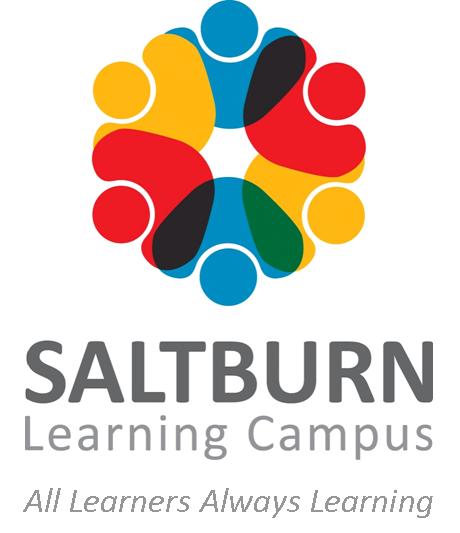 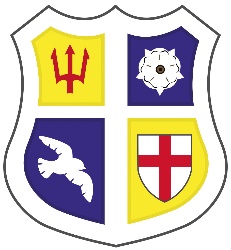 